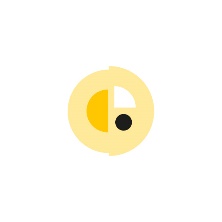 Ateliers de formation à la création de RELs. Ces ateliers pilotés par la Chaire Unesco RELIA et créés en collaboration avec le service commun de documentation, des enseignants-chercheurs, le centre de développement pédagogique ont été proposés dans le cadre des Journées des Libertés Numériques 2023.Description de l’action : 3 ateliers d’une heure à destination des enseignants, enseignants-chercheurs, personnels administratifs de Nantes U, étudiants.Le contenu des ateliers est disponible sur la plateforme MADOC de l’Université – https://madoc.univ-nantes.fr/course/view.php?id=58063Ces ateliers peuvent par conséquent être réalisés de façon autonome en autoformation.Ils sont disponibles sous licence CCBY.Dans une perspective d’amélioration continue, une phase d’évaluation a été intégrée pour recueillir des questions qui n’auraient pas été traitées et des propositions d’amélioration de l’atelier, autant sur le fond que sur la forme.Dans l’espace du cours MADOC, une activité Forum a été ouverte pour recueillir des questions qui viendraient alimenter une FAQ pour faire vivre une communauté d’acteurs de RELs. Dans les fils de discussion, les réponses apportées peuvent être fournies par la communauté elle-même. Pour l’instant, la modération est en cours de réflexion.Porteur de l’action :  Andréane Roques – Chaire UNESCO RELIA – Co-porteurs : Chaire RELIA : Mélanie Pauly-Harquevaux – Colin de la HigueraCDP Sandrine Gelly-GuichouxSCD Elise NelsonEnseignant-Chercheur Eric TanguyPublic concerné : enseignants, enseignants-chercheurs, personnels administratifs de Nantes U, étudiantsIndicateurs de réussiteNombre de participants – (cf fichier de suivi)Retours de l’évaluationNombre d’ateliers créés sur la base de cette première propositionNombre de personnes en capacité d’animer à leur tour des ateliersSous actionsCalendrierActeurs concernés1.1.1 Diffusion de l’atelier et des cours ou modules de formation existant sur les RELs – Page KSUP qui reprend les élémentsMai- Juin 2023CDP- Chaire Unesco RELIA1.1.2 Amélioration de l’atelier Mai – Juin 2023CDP-SCD- Chaire RELIA- Enseignants1.1.3 Développement de la FAQ (Nouvelle fiche)Juin – Juillet 2023CDP-SCD-Chaire RELIA-Enseignants1.1.4 Différents niveaux d’ateliers sont en cours de réflexion – (débutant, intermédiaire, expert) avec des objectifs d’apprentissage adaptés. (Nouvelles fiches)Mai -Sept ConceptionCDP-SCD-Chaire RELIA - Enseignants1.1.5 Reconnaissance de la montée en compéten ces (Nouvelle fiche)Sept - DécCDP – SCD – Chaire RELIA - Enseignants1.1.6 Nouvelle série d’ateliers sur d’autres campus. Ces ateliers pourraient être intégrés à un cycle Education Ouverte. (Nouvelle fiche)Mai- SeptCDP-SCD – Chaire RELIA -Enseignants